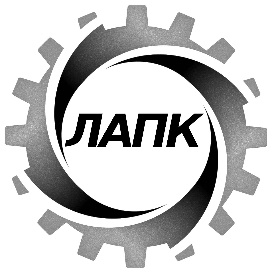 БИЗНЕС-ПЛАНУчебно-производственного комплекса «Техническое обслуживание транспортных средств» ГПОАУ ЯО Любимского аграрно-политехнического колледжа.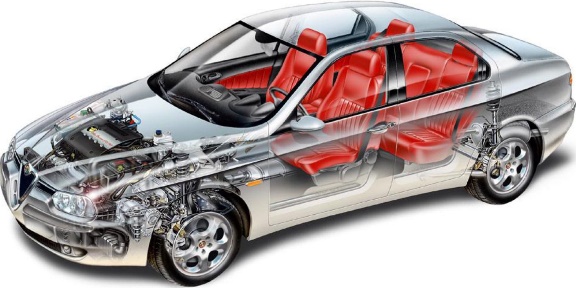 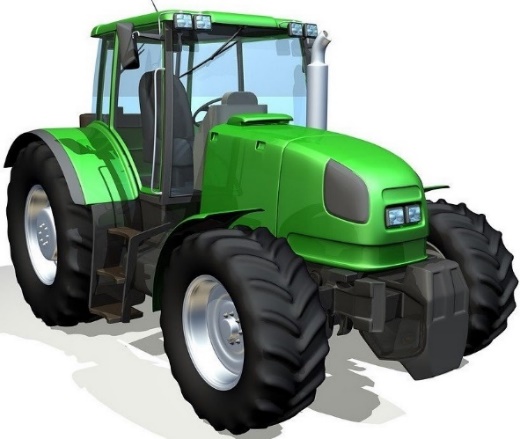 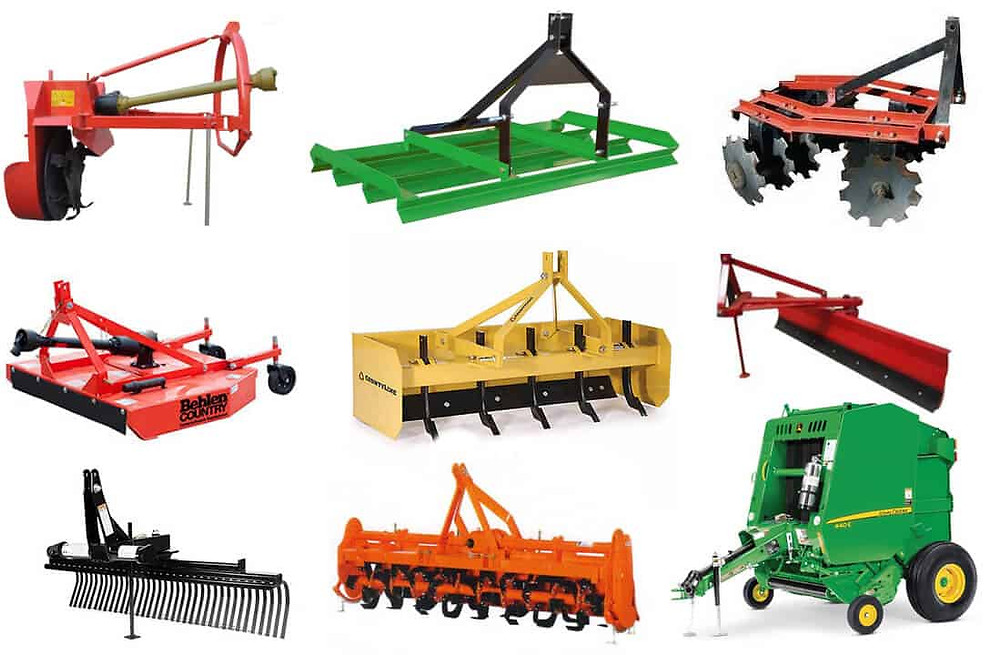 Содержание:Краткая информация о УПК	3Описание продукта, услуги	4Стратегия маркетинга	5Оценка конкуренции	5Ценообразование	5Производственный план	6Организационный план	6Оценка рисков	7                    Приложения	10Краткая информация о УПКУчебно-производственная деятельность УПК строится на основе учебных и производственных планов и программ с учетом обеспечения условий для практического обучения обучающихся и производства продукции, выполнения работ, оказания услуг. Режим работы УПК утверждается директором Колледжа и формируется с учетом требований трудового законодательства к продолжительности работы обучающихся, в том числе несовершеннолетних.Основной объем работ в УПК выполняется штатными работниками (мастерами производственного обучения – наставниками) и обучающимися Колледжа.Под руководством преподавателей и мастеров производственного обучения студенты проходят обучение и осваивают компетенции, предусмотренные ФГОС по профессии и /или специальности в соответствии с учебными планами и программами в части соответствующей деятельности УПК. Основные направления деятельности: ремонт и техническое обслуживание легковых автомобилей отечественного и импортного производства, замена масел и технических жидкостей в двигателях и трансмиссии автомобилей, ремонт ходовой части и двигателей автомобилей, ремонт электропроводки автомобилей, диагностика и ремонт компьютеров автомобилей, а также техническое обслуживание тракторов и сельскохозяйственных машинОсновные потребители услуг - частные лица и организации. Организация деятельности УПК будет осуществляться в здании находящееся на балансе Колледжа, расположенному по адресу: 152470, Ярославская область, г. Любим, ул. Советская, д. 8 с центральным отоплением, холодной и горячей водой и канализацией, с городским телефоном.Поставщики запасных частей и материалов: мелкооптовые базы и магазины автозапчастей.Основной объем работ в УПК выполняется штатными работниками (мастерами производственного обучения – наставниками) и обучающимися Колледжа. Под руководством преподавателей и мастеров производственного обучения обучающиеся проходят теоретическое обучение и осваивают компетенции, предусмотренные ФГОС по профессии и /или специальности в соответствии с учебными планами и программами в части соответствующей деятельности УПК. Описание продукта, услуги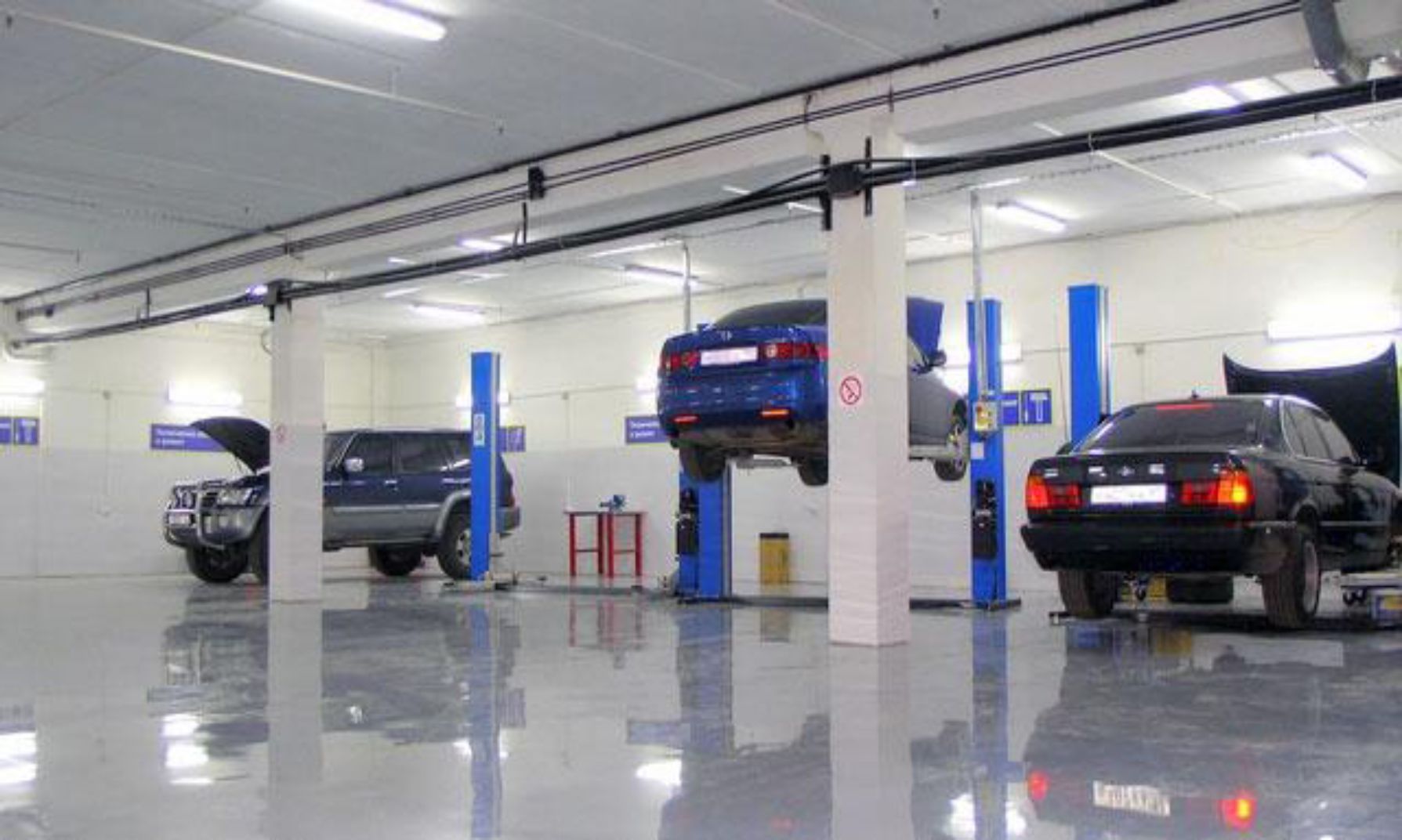 В УПК планируется оказание следующих видов услуг:Контрольно-диагностические;Смазочно-заправочные;Регулировочные работы;Крепёжные работы;Прочие работы по обслуживанию (замена фильтров, свечей зажигания и т.д.);Ремонт двигателя;Система охлаждения и отопления;Сцепление, КПП, раздаточная коробка;Карданный вал, ведущий мост;Подвеска;Рулевое управление;Тормоза;Электрооборудование;Прочие услуги (покраска деталей, полировка фар и деталей, ремонт замка двери, ремонт сидения и т.д.). Ремонт и техническое обслуживание тракторов и сельскохозяйственных машин.Стратегия маркетингаОценка конкуренцииСуществует большая конкуренция в сфере ремонта автомобилей, но объём рынка растёт с каждым днём, поэтому СТО с гарантированным качеством ремонта - обеспечен постоянный поток клиентов.Основные недостатки у существующих СТО: длительные сроки ремонта, отсутствие персональной ответственности за качество работы у сотрудников.Преимущества и уникальность УПК: исполнитель ремонта будет нести персональную ответственность перед клиентом за качество оказанной услуги; работа будет осуществляться не по графику, а до последнего клиента; высокое качество выполненных услуг; гарантия на выполненную работу и скидки постоянным клиентам, так же постоянным клиентам будет предоставляться бесплатная диагностика подвески.ЦенообразованиеВ таблице 1 представлены средние цены на каждую группу услуг, которые использованы для расчета объемов оказанных услуг. УПК сможет обеспечить предоставление более 200 различных услуг в месяц, что создаст выручку в первый и последующие года деятельности в среднем размере около 50000 руб./мес. чистой прибыли.Рекомендуемый прайс-лист на услуги приведен в Приложении №1.Средние цены на каждую группу услугТаблица 1Производственный планДля организации УПК необходимо произвести обслуживание, замену пришедшего в негодность оборудования и инвентаря находящегося на балансе Колледжа, а также приобрести новое оборудование, инструмент и расходные материалы. Затраты 180000 руб. Организационный планУПК в своей деятельности подконтролен Колледжу в лице директора.Учет денежных, материально-технических средств и всех хозяйственно-финансовых операций, а также составление налоговой и прочей отчетности в государственные органы в УПК ведется бухгалтерией Колледжа.Затраты УПК, необходимые для создания условий и организации производственного обучения обучающихся, функционирования учебных объектов, включаются в смету доходов и расходов от приносящей доход деятельности.Используемые в УПК автомобили, иная техника, оборудование и инвентарь находятся на балансе Колледжа.Основными показателями деятельности УПК являются соответствие его учебной базы и учебно-производственной деятельности требованиям к практической подготовке специалистов, а также размер превышения доходов над расходами (объем прибыли).Прибыль, полученная УПК, направляется на стимулирование работников, расширение и укрепление учебно-производственной базы.Штат работников УПК утверждается директором Колледжа. 	Премирование работников УПК по результатам учебно-производственной деятельности производится из средств полученной УПК прибыли. Порядок премирования определяется положением о премировании работников Колледжа, утверждаемым директором Колледжа.   	Количество средств, необходимых для начала и поддержания деятельности компании на период становления, подсчитаны в таблице 2.Таблица 2Смета единовременных затрат6. Оценка рисковВозможные риски и методы их предупреждения описаны в таблице 3. Вероятность возникновения и степень опасности оценены по десятибалльной шкале.Возможные риски и методы их предупрежденияТаблица 3Приложение 1.Цены на услуги шиномонтажаРасценки на работы пункта технического обслуживанияНормативно-правовые акты:Конституция Российской Федерации;Гражданский кодекс Российской Федерации;Федеральный закон Российской Федерации от 29.12.2012 № 273-ФЗ «Об образовании в Российской Федерации;Закон Российской Федерации от 07.02.1992 № 2300-1 «О защите прав потребителей»;Указ Президента Российской Федерации от 07.05.2012 № 599 «О мерах по реализации государственной политики в области образования и науки»;Указ Президента Российской Федерации от 07.05.2012 № 597 «О мероприятиях по реализации государственной социальной политики»;Указ Президента РФ от 21.11.2022 №449-ФЗ «О внесении изменений в статьи 27 и 28 ФЗ «Об образовании в Российской Федерации»Бюджетный кодекс Российской Федерации;Трудовой кодекс Российской Федерации;Паспорт национального проекта «Образование», утвержденный президиумом Совета при Президенте Российской Федерации по стратегическому развитию и приоритетным проектам (протокол от 24.12.2018 № 16);Стратегия развития системы подготовки рабочих кадров информирования прикладных квалификаций в Российской Федерации на период до 2030 года;Перечень профессий и специальностей среднего профессионального образования, утвержденный приказом Министерства просвещения России от 17.05.2022 года № 336;ФГОС среднего профессионального образования;Порядок организации и осуществления образовательной деятельности по образовательным программам среднего профессионального образования, утвержденный приказом Министерства образования и науки Российской Федерации от 24.08.2022 № 762;Порядок организации и осуществления образовательной деятельности по дополнительным профессиональным программам, утвержденный приказом Министерства образования и науки Российской Федерации от 01.07.2013 № 499;Нормы и правила содержания, эксплуатации и ремонта оборудования специализированных лабораторий и станочного парка;Устав и локальные нормативные акты Колледжа.  Положение о приносящей доход деятельности государственного профессионального образовательного автономного учреждения Ярославской области Любимского аграрно-политехнического колледжа от 10.03.2016.№п/пВид услугСтоимость одного обслуживания, руб.1.Контрольно-диагностические2502.Смазочно-заправочные5003.Регулировочные работы2504.Крепёжные работы500№п/пВид услугСтоимость одного обслуживания, руб.5.Прочие работы по обслуживанию9006.Двигатель30007.Система охлаждения и отопления15008.Сцепление, КПП, раздаточная коробка20009.Карданный вал, ведущий мост120010.Подвеска90011.Рулевое управление110012.Тормоза60013.Электрооборудование70014.Прочие услуги1500№п/пСтатья затратСумма, руб.1.Затраты на оборудование и инструмент1500002.Расходные материалы (масла и смазки для оборудования, перчатки, хоз. товары, спецодежда, канцелярия и т.д.)200003.Непредвиденные расходы10000Итого:180000№ п\пНазвание рискаВероятность возникновенияПоследствия Методы предупреждения1Имущественные риски:1.1потеря оборудованиянизкаяПриостановкаОбслуживания клиентов, потеряприбылиПроверка идиагностикаоборудования,страхование2Производственныериски:2.1некачественноевыполнение услугсредняяПотеря клиентов,ущерб репутацииТщательный отборперсонала, контролькачества услуг, курсыповышенияквалификации3Торговые риски:3.1уменьшение рынканизкаяПотеря клиентов,уменьшение доходовИзучение соотношенияспроса и предложенияна рынке3.2появление новыхконкурентоввысокаяПотеря клиентовРеклама, хорошаярепутация3.3снижение ценконкурентамивысокаяПотеря клиентовНаблюдение законкурентами4Риски, возникающие на этапе осуществлениякапитальных вложений:4.1невыполнениеобязательствпоставщиком (низкоекачество, дефектыоборудования,технологии)низкаяПотеря клиентовНаличиеальтернативныхпоставщиковоборудования,гарантии отпоставщиков (возврат аванса и т.д.)4.2несвоевременнаяпоставка и монтажоборудованиясредняяОтсутствиевозможностиобслуживать клиентов,задержка прибылиШтрафные санкции,наличие долгосрочныхконтрактов споставщиками гарантии от поставщиков (возврат аванса и т.д.)4.3несовместимостьотечественногооборудования симпортнымсредняяЗадержкаобслуживанияклиентовНаличие долгосрочныхконтрактов споставщиками,наличиеальтернативныхпоставщиков оборудования, возращение аванса4.4превышение расчетнойстоимости проектанизкаяНехватка средствНаличие собственныхсредств, заемныесредства, привлечениеинвесторов5Риски, связанные сэксплуатациейпредприятия:5.1неудовлетворительныйменеджментнизкаяНекачественноеобслуживание клиентов, нарушениедисциплиныКонтроль и мотивация,премии и штрафыНаименование работЦена/рубБалансировка R1280=00Балансировка R13 R14100=00Балансировка R15110=00Балансировка R16150=00Балансировка R17150=00Балансировка УАЗ, Газель, нива150=00Подкачка колеса20=00Ремонт камеры с использованием заплаты100=00Ремонт покрышки с использованием грибка300=00Ремонт покрышки с использованием армированной заплаты200=00Ремонт покрышки с использованием жгута100=00Снятие установка легковые50=00Снятие установка внедорожник, джип, микроавтобус70=00Снятие установка Газель 100=00Установка вентиля 50=00Шиномонтаж R1280=00Шиномонтаж R13, R14100=00Шиномонтаж R15110=00Шиномонтаж R16150=00Шиномонтаж R17150=00Шиномонтаж Нива, УАЗ, Газель, микроавтобус150=00№Наименование работ, услуг.      ВАЗ 05 -07      ВАЗ 05 -07                 ВАЗ 08 -15                 ВАЗ 08 -15                 ВАЗ 08 -15                 ВАЗ 08 -15                 ВАЗ 08 -15УАЗ, ГАЗУАЗ, ГАЗУАЗ, ГАЗИномарки№Наименование работ, услуг.Карб.Инж.Карб.Карб.Инж. 8 кл.Инж. 16 кл.Инж. 16 кл.8 кл.8 кл.16 кл.Иномарки1Двигатель:Двигатель:Двигатель:Двигатель:Двигатель:Двигатель:Двигатель:Двигатель:Двигатель:Двигатель:Двигатель:Двигатель:1.1Капитальный ремонт двигателя25000250002500025000250002500025000250002500025000от 250001.2Ремонт ГБЦ. со снятием3600480036003600480060006000480048006000от 60001.3Замена масла:- со снятием защиты540540540540540540540540540540540- без снятия защиты4004004004004004004004004004004001.4Замена прокладки клапанной крышки200200200200200200200200200200от 10001.5Регулировка клапанов 700840700+ш700+ш700+ш7007007001.6Замена распредвала12001200120012001200180018001800от 18001.7Замена головки блока 2400240024002400240036003600440044005400от 40001.8Замена цепи ГРМ «шестерни»200020004000400042001.9Замена ремня ГРМ84084084022002200от 24001.10Замена сальника распредвала 12001200120024002400от 30001.11Замена сальника коленвала передний70070012001200120024002400700700700от 26001.12Замена прокладки поддона картера600600600600600600600600600600от 10001.13Замена масляного насоса1100110014001400140020002000120012001200от 30001.14Замена подушки двигателя3603603603603603603603603603603601.15Снятие и установка двигателяот 5000от 5000от 5000от 5000от 5000от 5000от 5000от 5000от 5000от 5000от 50001.16Замена крепления ленты бензобака 700700700700700700700700от 7001.17Замена бензонасоса3606003603607007007003603606001.18Замена фильтра тонкой  очистки топлива240240240240240240240240240240от 2401.19Замена радиатора700700700700700700700700700700от 12001.20Замена  антифриза500500500500500500500500500500от 6001.21Замена термостата 700700700700700700700600600600от 7001.22Замена водяного насоса72072012001200120024002400720720720от 12001.23Замена вентилятора3603603603603603603606006006001.24Замена ремня генератора360360360360360360360360360360от 4801.25Замена патрубков охлаждения (1шт)4804804804804804804804804804804801.26Замена радиатора отопителя960110017001700170017001700170017001700от 24001.27Замена радиатора отопителя (Лада Калина)600060006000600060006000600060006000600060001.28Замена крана отопителя  70084013001300130013001300---------от 18001.29Замена тросика воздушной заслонки3603603603603601.30Замена тросика акселератора360360360360360360360360360360от 3601.31Замена ролика ремня генератора400400400400400400400400от 4801.32Замена свечей зажигания200200200200200200200200200200от 3001.33Замена воздушного фильтра1501501501501501501501501501501501.34Замена салонного фильтра200200200200200200200200200200от 2001.35Снятие  установка топливной рамки700700700700700700700700700700от 7001.36Замена поршневой группы6700670067006000600067006700840084008400---1.37Замена прокладки ГБЦ2000200020002000200036003600400050005000от 40001.38Замена прокладки коллектора1200120012001200120012001200120012001200от 12001.39Замена форсунки800800800800800800800800800800---1.40Измерение компрессии в цилиндрахот 200от 200от 200от 200от 200от 200от 200от 200от 200от 200от 2001.41Замена водяного насоса со снятием ГРМот 30001.42Замена бензонасоса со снятием бака1200120012001200---2Трансмиссия:Трансмиссия:Трансмиссия:Трансмиссия:Трансмиссия:Трансмиссия:Трансмиссия:Трансмиссия:Трансмиссия:Трансмиссия:Трансмиссия:Трансмиссия:Трансмиссия:Трансмиссия:Трансмиссия:Трансмиссия:Трансмиссия:Трансмиссия:Трансмиссия:Трансмиссия:Трансмиссия:Трансмиссия:Трансмиссия:2.1Снятие и установка КППСнятие и установка КПП2400240024002400240024002400240024002400240024002400240024003000300030003000от 2400от 24002.2Замена масла в КППЗамена масла в КПП360360360360360360360360360360360360360360360360360360360от360от3602.3Ремонт КППРемонт КПП18001800180018001800180018001800180018001800180018001800180018001800180018002.4Замена сцепленияЗамена сцепления2400240024002400240024002400240024002400240024002400240024002400240024002400от 2400от 24002.5Замена маховикаЗамена маховика25002500250025002500250025002500250025002500250025002500250025002500250025002.6Замена вилки сцепленияЗамена вилки сцепления24002400240024002400240024002400240024002400240024002400240024002400240024002.7Замена сальника первичного вала КППЗамена сальника первичного вала КПП29002900290029002900290029002900290029002900290029002900290029002900290029002.8Замена сальника привода ШРУСа 1шт.Замена сальника привода ШРУСа 1шт.-----960960960960960960960960от 1200от 1200от 1200от 1200от 1200от 1200от 960от 9602.9Замена привода спидометраЗамена привода спидометра4804804804804804804804804804804804804804804804804804804802.10Замена датчика заднего ходаЗамена датчика заднего хода3603603603603603603603603603603603603603603603603603603602.11Замена троса сцепленияЗамена троса сцепления-----480480480480480480480480------от 480от 4802.12Замена главного цилиндра сцепленияЗамена главного цилиндра сцепления600600600600600600600600600600600600600600600600600600600от 600от 6002.14Замена рабочего цилиндра сцепления с прокачкойЗамена рабочего цилиндра сцепления с прокачкой600600600600600600600600600600600600600600600600600600600от 600от 6002.15Снятие и установка карданного валаСнятие и установка карданного вала600600600600600--------6006006006006006002.16Замена крестовины 1шт.Замена крестовины 1шт.7007007007007007007007007007007002.17Замена подвесного подшипникаЗамена подвесного подшипника120012001200120012001200120012001200120012002.18Замена эластичной муфты карданаЗамена эластичной муфты кардана8408408408408402.19Снятие и установка заднего мостаСнятие и установка заднего моста300030003000300030004200420042004200420042002.20Замена полуоси 1шт.Замена полуоси 1шт.8408408408408402.21Замена редуктора заднего мостаЗамена редуктора заднего моста18001800180018001800от 1800от 1800от 1800от 1800от 1800от 18002.22Замена ШРУСа внешнегоЗамена ШРУСа внешнего540540540540540540540540от 600от 6002.23Замена ШРУСа внутреннегоЗамена ШРУСа внутреннего700700700700700700700700от 700от 7002.24Замена пыльника ШРУСа внешнегоЗамена пыльника ШРУСа внешнего540540540540540540540540от 600от 6002.25Замена пыльника ШРУСа внутреннегоЗамена пыльника ШРУСа внутреннего700700700700700700700700от 700от 7002.26Замена сальника  хвостовикаЗамена сальника  хвостовика5005005005005005005005005005005005005005005005005005005002.27 Замена масла ведущий мост. Замена масла ведущий мост.от 500от 500от 500от 500от 500от 500от 500от 500от 500от 500от 500от 500от 500от 500от 500от 500от 500от 500от 5002.28Замена масла  раздаточная коробка.Замена масла  раздаточная коробка.от 500от 500от 500от 500от 500от 500от 500от 500от 500от 500от 500от 500от 500от 500от 500от 500от 500от 500от 5002.29Замена сальника привода выбора передачЗамена сальника привода выбора передач5005005005005005005005002.30Замена тросов выбора передачЗамена тросов выбора передачОт 1000От 1000От 1000От 1000От 1000От 1000От 1000От 1000От 1000От 1000От 1000От 1000От 1000От 1000От 1000От 1000От 1000От 1000От 1000От 1000От 100033Подвеска:Подвеска:Подвеска:Подвеска:Подвеска:Подвеска:Подвеска:Подвеска:Подвеска:Подвеска:Подвеска:Подвеска:Подвеска:Подвеска:Подвеска:Подвеска:Подвеска:Подвеска:Подвеска:Подвеска:Подвеска:Подвеска:3.13.1Замена амортизатора 1шт.Замена амортизатора 1шт.480480480480480480от 4803.23.2Замена пружины задней  1шт.Замена пружины задней  1шт.480480480480480480от 5003.33.3Замена реактивной тяги 1шт.Замена реактивной тяги 1шт.3603603603603603606006006006003.43.4Замена пружины передней 1шт.Замена пружины передней 1шт.840840840840840840840840840840840840840840840840840840840от 9603.53.5Замена подшипника ступицы переднейЗамена подшипника ступицы передней600600600600600600840840840840840от 8403.63.6Замена передней стойки Замена передней стойки 960960960960960от 9603.73.7Замена верхнего рычага в сборе 1шт.Замена верхнего рычага в сборе 1шт.480480480480480480от 7003.83.8Замена нижнего рычага в сборе1шт.Замена нижнего рычага в сборе1шт.840840840840840840600600600600600от 7003.93.9Замена сайлентблоков передних комплектЗамена сайлентблоков передних комплект1680168016801680168016803.103.10Замена подшипника ступицы задней 1шт.Замена подшипника ступицы задней 1шт.840840840840840840700700700700700от 7003.113.11Замена шаровой опоры 1шт.Замена шаровой опоры 1шт.420420420420420420420420420420420от 600от 600от 600от 600от 600от 600от 600от 600от 4803.123.12Замена верхней опоры стойки 1шт.Замена верхней опоры стойки 1шт.840840840840840от 8403.133.13Замена кронштейна растяжки (краб) 1шт.Замена кронштейна растяжки (краб) 1шт.2402402402402403.143.14Замена рулевой трапеции в сбореЗамена рулевой трапеции в сборе1440144014401440144014403.153.15Замена рулевой рейкиЗамена рулевой рейкиот 1200от 1200от 1200от 1200от 1200от 18003.163.16Замена рулевой тягиЗамена рулевой тяги700700700700700от 7003.173.17Замена рулевого наконечника 1шт.Замена рулевого наконечника 1шт.420420420420420420420420420420420480480480480480480480480от4203.183.18Замена маятникового рычагаЗамена маятникового рычага6006006006006006009009009009009009009009003.193.19Замена болтов сход – развал (1 сторона)Замена болтов сход – развал (1 сторона)2402402402402403.203.20Замена рулевого редуктораЗамена рулевого редуктора1200120012001200120012003.213.21Замена втулок (ромашка) сторонаЗамена втулок (ромашка) сторонаот 400от 400от 400от 400от 4003.223.22Замена балки переднейЗамена балки передней420042004200420042004200480048004800480048004800480048003.233.23Замена балки заднейЗамена балки заднейот 2400от 2400от 2400от 2400от 24003.243.24Замена стоек стабилизатора 1шт.Замена стоек стабилизатора 1шт.200200200200200от 2003.253.25Замена  втулок стабилизатора  комплектЗамена  втулок стабилизатора  комплект600600600600600600300300300300300от 6003.263.26Диагностика ходовой частиДиагностика ходовой части2502502502502502502502502502502502502502502502502502502502503.303.30Разработка болтов сход -развалаРазработка болтов сход -развалаот 200 (сторона)от 200 (сторона)от 200 (сторона)от 200 (сторона)от 200 (сторона)от 200 (сторона)от 200 (сторона)от 200 (сторона)от 200 (сторона)от 200 (сторона)от 200 (сторона)от 200 (сторона)от 200 (сторона)от 200 (сторона)от 200 (сторона)от 200 (сторона)от 200 (сторона)от 200 (сторона)от 200 (сторона)от 200 (сторона)3.313.31Замена задней стойкиЗамена задней стойки600600600600600от 7003.323.32Замена с/блоков задней балки к-т Замена с/блоков задней балки к-т 12001200120012001200от 15003.333.33Замена шкворней (с разверткой)Замена шкворней (с разверткой)от 3000от 3000от 3000от 300054005400540054003.343.34Замена втулок шкворнейЗамена втулок шкворней6006006006006006006006003.353.35Замена шаровой опоры со снятием рычагаЗамена шаровой опоры со снятием рычагаот 7803.363.36Замена сайлентблоков нижнего рычагасо снятие      Замена сайлентблоков нижнего рычагасо снятие      от 8403.373.37Замена подушек  рессор  1штЗамена подушек  рессор  1шт100010001000100010001000100010003.383.38Замена втулок рессоры (одна сторона)Замена втулок рессоры (одна сторона)от 400от 400от 400от 400от 400от 400от 400от 400от 400от 400от 400от 400от 400от 400от 400от 400от 400от 400от 400от 4003.393.39Замена рессоры 1 шт.Замена рессоры 1 шт.от 1500от 1500от 1500от 1500от 1500от 1500от 1500от 15003.403.40Замена жидкости в гидроусилителеЗамена жидкости в гидроусилителеот 500от 500от 500от 500от 500от 500от 500от 500от 500от 500от 500от 500от 500от 500от 500от 500от 500от 500от 500от 5003.413.41Выпресовка и запресовка подшипникаВыпресовка и запресовка подшипника2002002002002002002002002002002002002002002002002002002002003.423.42Выпресовка и запресовка сайлентблокаВыпресовка и запресовка сайлентблока2502502502502502502502502502502502502502502502502502502502503.433.43Замена сайлентблоков продольного рычагаЗамена сайлентблоков продольного рычага12001200120012001200120012001200от 1200Регулировка сход – развала:Регулировка сход – развала:Регулировка сход – развала:Регулировка сход – развала:Регулировка сход – развала:Регулировка сход – развала:Регулировка сход – развала:Регулировка сход – развала:Регулировка сход – развала:Регулировка сход – развала:Регулировка сход – развала:Регулировка сход – развала:Регулировка сход – развала:Регулировка сход – развала:Регулировка сход – развала:Регулировка сход – развала:Регулировка сход – развала:Регулировка сход – развала:Регулировка сход – развала:Регулировка сход – развала:Регулировка сход – развала:Регулировка сход – развала:Регулировка сход – развала:Регулировка сход – развала:3.443.44Диагностика сход - развалаДиагностика сход - развала3603603603603603603603603603603603603603603603603603603603603.453.45Регулировка схождения Регулировка схождения 7007007007007007007007007007007007007007007007007007007007003.463.46Регулировка развала и схождения (1ось)Регулировка развала и схождения (1ось)8008008008008008008008008008008008008008008008008008008008003.473.47Регулировка развала и схождения (2 оси)Регулировка развала и схождения (2 оси)120012001200120012001200120012001200120012001200120012001200120012001200120012003.483.48Развал (внедорожник)Развал (внедорожник)100010001000100010001000100010001000100010001000100010001000100010001000100010005Электрооборудование:Электрооборудование:Электрооборудование:Электрооборудование:Электрооборудование:Электрооборудование:Электрооборудование:Электрооборудование:Электрооборудование:Электрооборудование:5.1Ремонт генератора                                                         600                                                        600                                                        600                                                        600                                                        600                                                        600                                                        600                                                        600от 6005.2Ремонт генератора малый                                                        300                                                        300                                                        300                                                        300                                                        300                                                        300                                                        300                                                        3002405.3Замена фары                                                        480                                                        480                                                        480                                                        480                                                        480                                                        480                                                        480                                                        480от 4805.4Замена заднего фонаря             300                                                                                  300                                                                     5.5Замена ламп               60                                                                                      60                                                                                      60                                                                                      60                                                                                      60                                                                                      60                                                                                      60                                                                                      60                                                                       от 1505.6Замена электро стекло подъемника                                                       420                                                                                                                               420                                                                                                                               420                                                                                                                               420                                                                                                                               420                                                                                                                               420                                                                                                                               420                                                                                                                               420                                                                        5.7Замена электро двигателя дворников             480             480                  600                  600                  600от 6005.8Замена электро вентилятора                                                       600                                                       600                                                       600                                                       600                                                       600                                                       600                                                       600                                                       600от 6005.9Замена электродвигателя отопителя 700                      960-1080                             960-1080                             960-1080                             960-1080                             960-1080       240240от 8405.10Замена датчиков 1 шт.                                                  от   200                                                 от   200                                                 от   200                                                 от   200                                                 от   200от 2405.11Замена лямбды зонда                                                        360                                                        360                                                        360                                                        360                                                        360                                                        360                                                        360                                                        360от 3605.12Замена монтажного блока                                                        600                                                        600                                                        600                                                        600                                                        600                                                        600                                                        600                                                        600от 6005.13Замена замка зажигания                                                        600                                                        600                                                        600                                                        600                                                        600                                                        600                                                        600                                                        6005.14Замена катушки зажигания (модуль)            240            240240                        300                        300                        300                        300от 3605.15Диагностика электронных систем автомобиля                                                        700                                                        700                                                        700                                                        700                                                        700                                                        700                                                        700                                                        700                                                        7005.16Снятие установка генератора480480480480480480480480от 6005.17Снятие установка стартера480480480480480480480480от 6005.18Ремонт стартера600600600600600600600600от 6005.19 Ремонт электропроводки 500(1час)500(1час)500(1час)500(1час)500(1час)500(1час)500(1час)500(1час)500(1час)5.20Сброс ошибок ЭБУ3503503503503503503503503504Тормозная система:Тормозная система:Тормозная система:Тормозная система:Тормозная система:Тормозная система:4.1Диагностика задних тормозов со снятием барабанов600600600от 600от 6004.2Замена тормозных колодок передних к-т480от 600от 6004.3Замена тормозных дисков передних к-т700от 700от 7004.4Замена переднего суппорта в сборе 1шт420от 480от 4804.5Замена переднего торм. цилиндра  1 шт.360от 480от 4804.6Замена тормозного шланга 1 шт.3603603603603604.7Замена тормозной трубки передней 1шт.3603603603603604.8Замена главного тормозного цилиндра600от 600от 6004.9Замена вакуумного усилителя600от 600от 6004.11Замена колодок задних комплект700960960от 700от 7004.12Замена торм. цилиндра заднего 1шт.600700от 600от 6004.13Замена троса ручного тормоза 8401200от 840от 8404.14Замена тормозной трубки задней 1шт.360от 360от 3604.15Замена магистральной торм. трубки 1шт.700700700от 700от 7004.16Прокачка тормозов 2402402402402404.17Регулировка ручного тормоза  240240240240от 2404.18Замена направляющих суппортаот 960от 960от 960от 9604.19Замена тормозной жидкости5005005005006Выхлопная система:Выхлопная система:Выхлопная система:Выхлопная система:6.1Замена прокладки приемной трубыот 360от 600от 6006.2Замена прокладки коллектораот 1200от 1200от 12006.3Замена приемной трубы600600от 6006.4Замена резонатора600600от 6006.5Замена глушителя 480480от 3606.6Ремонт глушителя сваркойот 360от 360от 3606.7Замена гофрыот 840от 840от 8406.8Замена резинок глушителя комплект3603603607.Разное:Разное:Разное:7.1Замена ручки двериот 360от 3607.2Замена замка двериот  360от  3607.3Замена троса капотаот 240от 2407.4Замена привода КПП400от 5007.5Установка чехлов сиденийот 1500от 15007.6Замена стеклоподъёмникаот 400от 4007.7Рассоединить (соединить переднюю часть МТЗ 82)10000100007.8Замена сцепления МТЗ150015007.9Замена промежуточной опоры карданного вала МТЗ150015007.10Обслуживание сельскохозяйственных машин.10001000